АДМИНИСТРАЦИЯ ВЕРХНЕТОЕМСКОГО МУНИЦИПАЛЬНОГО ОКРУГАПОСТАНОВЛЕНИЕот 21 января 2022 года № 3/2с. Верхняя ТоймаОб установлении публичного сервитута В соответствии с подпунктом 3 статьи 39.42 Земельного кодекса Российской Федерации, на основании ходатайства Публичного акционерного общества «Россети Северо-Запада» администрация Верхнетоемского муниципального округа Архангельской области п о с т а н о в л я е т:Установить в пользу Публичного акционерного общества «Россети Северо-Запада» (ОГРН 1047855175785, ИНН 7802312751, почтовый адрес: 196247, Россия, город Санкт-Петербург, площадь Конституции, дом 3, литер А, помещение 16Н) публичный сервитут с целью размещения объекта электросетевого хозяйства (Линия воздушная 0,4 кВ; ВЛ-0,4 кВ 17-Л1) в отношении частей земельных участков, указанных в приложении к настоящему постановлению. 2. Утвердить прилагаемые границы публичного сервитута.3. 	Срок публичного сервитута устанавливается на 49 (сорок             девять) лет.4. 	Обоснованием необходимости установления публичного сервитута являются: акт о приеме-передачи здания (сооружения) № 484 от 31 октября 2019 года, акт приемки-сдачи № 456 от 30 сентября 2020 года, акт приемки законченного строительства объекта приемочной комиссией № 104/2019 от 31 октября 2019 года.5. 	Порядок установления зон с особыми условиями использования территорий и содержание ограничений прав на земельные участки в границах таких зон установлен постановлением Правительства Российской Федерации от 24 февраля 2009 года № 160 «О порядке установления охранных зон объектов электросетевого хозяйства и особых условий использования земельных участков, расположенных в границах таких зон».6. 	Обладатель публичного сервитута обязан привести земельный участок в состояние, пригодное для его использования в соответствии с разрешенным использованием, в срок не позднее чем три месяца после завершения эксплуатации инженерного сооружения, для размещения которого был установлен публичный сервитут.7. 	Обладатель публичного сервитута обязан снести объекты, размещенные им на основании публичного сервитута, и осуществить при необходимости рекультивацию земельного участка в срок не позднее чем шесть месяцев с момента прекращения публичного сервитута.8. 	Обладатель публичного сервитута вправе до окончания срока публичного сервитута обратиться с ходатайством об установлении публичного сервитута на новый срок.9. 	Опубликовать настоящее постановление (без приложений) в периодическом печатном издании «Вести администрации муниципального образования «Верхнетоемский муниципальный район»» и разместить с приложениями на официальном сайте администрации Верхнетоемского муниципального округа.10. 	Публичный сервитут считается установленным со дня внесения сведений о нем в Единый государственный реестр недвижимости. Глава Верхнетоемского муниципального округа                                                                            С.В. ГуцалоПриложениек постановлению администрацииВерхнетоемского муниципального округа от 21 января 2022 года № 3/2    ПЕРЕЧЕНЬземельных участков, в отношении частей которых устанавливается публичный сервитут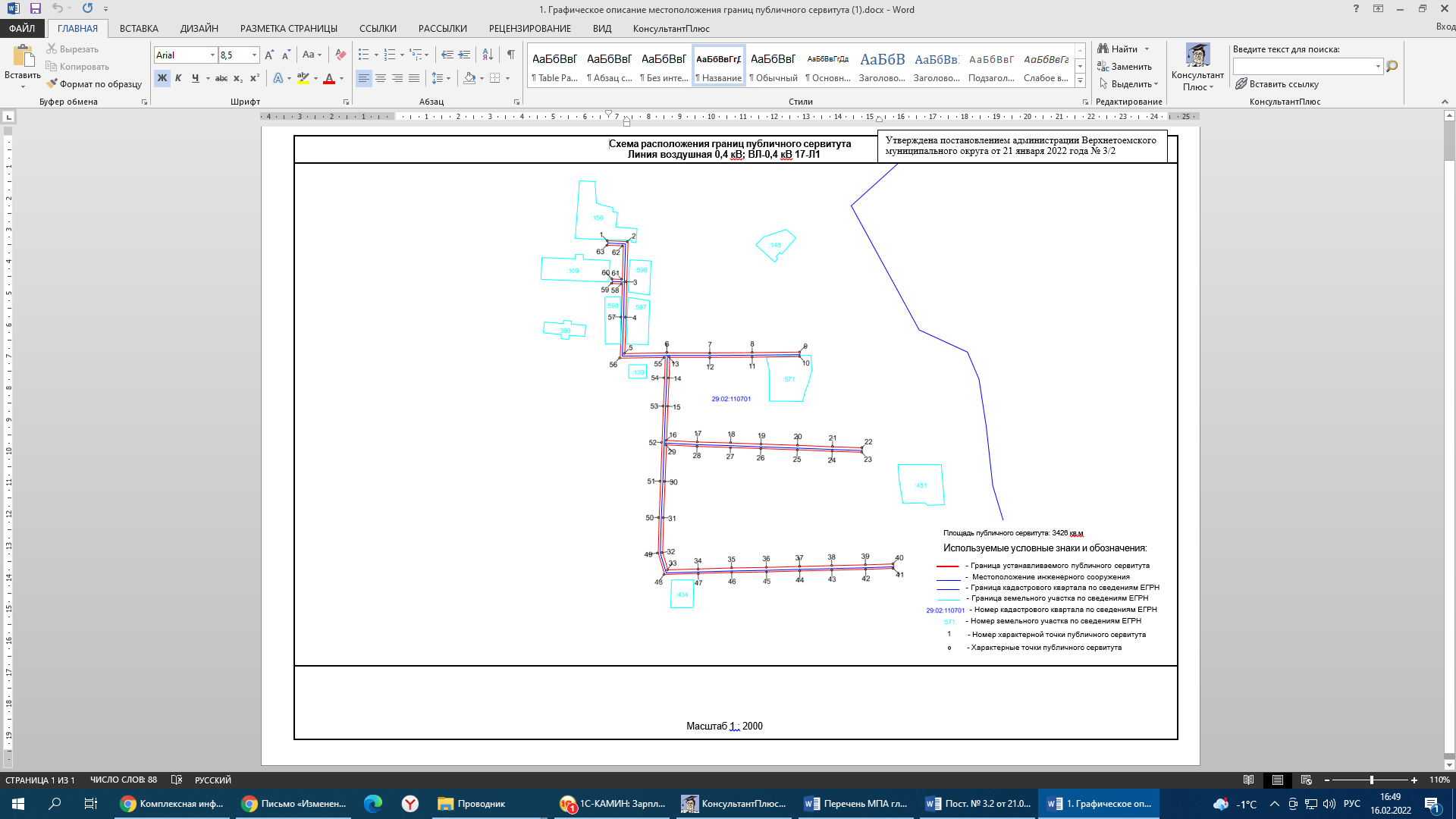                                         УТВЕРЖДЕНА                                                                                                   постановлением администрации Верхнетоемского                                                                                                                            муниципального округа от 21 января 2022 года № 3/2ПЕРЕЧЕНЬ КООРДИНАТ ХАРАКТЕРНЫХ ТОЧЕК ГРАНИЦ ПУБЛИЧНОГО СЕРВИТУТА	Линия воздушная 0,4 кВ; ВЛ-0,4 кВ 17-Л1	(наименование объекта, местоположение границ которого описано (далее - объект)Местоположение	публичного	сервитута:	Архангельская	область,	Верхнетоемский	район, п.ЗеленникСистема координат: МСК-29, 3 зона Площадь публичного сервитута: 3426 кв.мКадастровый номер земельного участкаАдрес или местоположение земельного участка129:02:110701:598Архангельская область, Верхнетоемский район,п. Зеленник229:02:110701:571Архангельская область, Верхнетоемский район, п. ЗеленникОбозначение характерных точек границКоординаты, мКоординаты, мМетод определения координат характерной точкиСредняя квадратическаяпогрешность положения характернойточки (Mt), мОбозначение характерных точек границXYМетод определения координат характерной точкиСредняя квадратическаяпогрешность положения характернойточки (Mt), м123451404777.523433732.65Метод спутниковых геодезических измерений (определений)0.102404776.693433750.49Метод спутниковых геодезических измерений (определений)0.103404740.673433749.39Метод спутниковых геодезических измерений (определений)0.104404708.953433748.72Метод спутниковых геодезических измерений (определений)0.105404676.513433747.61Метод спутниковых геодезических измерений (определений)0.106404677.093433785.85Метод спутниковых геодезических измерений (определений)0.107404677.093433824.31Метод спутниковых геодезических измерений (определений)0.108404677.313433862.15Метод спутниковых геодезических измерений (определений)0.109404677.843433904.42Метод спутниковых геодезических измерений (определений)0.1010404673.843433904.48Метод спутниковых геодезических измерений (определений)0.1011404673.313433862.20Метод спутниковых геодезических измерений (определений)0.1012404673.093433824.33Метод спутниковых геодезических измерений (определений)0.1013404673.093433787.83Метод спутниковых геодезических измерений (определений)0.1014404654.723433787.35Метод спутниковых геодезических измерений (определений)0.1015404629.153433786.19Метод спутниковых геодезических измерений (определений)0.1016404598.763433785.09Метод спутниковых геодезических измерений (определений)0.1017404597.313433813.22Метод спутниковых геодезических измерений (определений)0.1018404596.463433842.73Метод спутниковых геодезических измерений (определений)0.1019404595.433433870.23Метод спутниковых геодезических измерений (определений)0.1020404594.333433902.81Метод спутниковых геодезических измерений (определений)0.1021404592.983433933.98Метод спутниковых геодезических измерений (определений)0.1022404592.113433960.28Метод спутниковых геодезических измерений (определений)0.1023404588.113433960.14Метод спутниковых геодезических измерений (определений)0.1024404588.983433933.83Метод спутниковых геодезических измерений (определений)0.1025404590.333433902.66Метод спутниковых геодезических измерений (определений)0.1026404591.433433870.09Метод спутниковых геодезических измерений (определений)0.1027404592.463433842.60Метод спутниковых геодезических измерений (определений)0.1028404593.313433813.08Метод спутниковых геодезических измерений (определений)0.1029404594.763433784.95Метод спутниковых геодезических измерений (определений)0.1030404561.983433783.76Метод спутниковых геодезических измерений (определений)0.1031404529.753433782.40Метод спутниковых геодезических измерений (определений)0.1032404498.533433781.55Метод спутниковых геодезических измерений (определений)0.1033404482.853433786.27Метод спутниковых геодезических измерений (определений)0.1034404483.673433814.02Метод спутниковых геодезических измерений (определений)0.1035404484.503433843.54Метод спутниковых геодезических измерений (определений)0.1036404485.053433874.83Метод спутниковых геодезических измерений (определений)0.1037404485.903433904.67Метод спутниковых геодезических измерений (определений)0.1038404486.613433933.49Метод спутниковых геодезических измерений (определений)0.1039404487.333433963.53Метод спутниковых геодезических измерений (определений)0.1040404488.193433988.27Метод спутниковых геодезических измерений (определений)0.1041404484.193433988.41Метод спутниковых геодезических измерений (определений)0.1042404483.333433963.66Метод спутниковых геодезических измерений (определений)0.1043404482.613433933.59Метод спутниковых геодезических измерений (определений)0.1044404481.903433904.78Метод спутниковых геодезических измерений (определений)0.1045404481.053433874.94Метод спутниковых геодезических измерений (определений)0.1046404480.503433843.65Метод спутниковых геодезических измерений (определений)0.1047404479.673433814.14Метод спутниковых геодезических измерений (определений)0.1048404478.733433783.33Метод спутниковых геодезических измерений (определений)0.1049404498.083433777.53Метод спутниковых геодезических измерений (определений)0.1050404529.873433778.40Метод спутниковых геодезических измерений (определений)0.1051404562.133433779.76Метод спутниковых геодезических измерений (определений)0.1052404596.933433781.02Метод спутниковых геодезических измерений (определений)0.1053404629.303433782.19Метод спутниковых геодезических измерений (определений)0.1054404654.843433783.35Метод спутниковых геодезических измерений (определений)0.1055404673.063433783.83Метод спутниковых геодезических измерений (определений)0.1056404672.443433743.48Метод спутниковых геодезических измерений (определений)0.1057404709.053433744.72Метод спутниковых геодезических измерений (определений)0.1058404738.823433745.35Метод спутниковых геодезических измерений (определений)0.1059404739.253433736.51Метод спутниковых геодезических измерений (определений)0.1060404743.253433736.71Метод спутниковых геодезических измерений (определений)0.1061404742.823433745.45Метод спутниковых геодезических измерений (определений)0.1062404772.883433746.36Метод спутниковых геодезических измерений (определений)0.1063404773.523433732.47Метод спутниковых геодезических измерений (определений)0.101404777.523433732.65Метод спутниковых геодезических измерений (определений)0.10